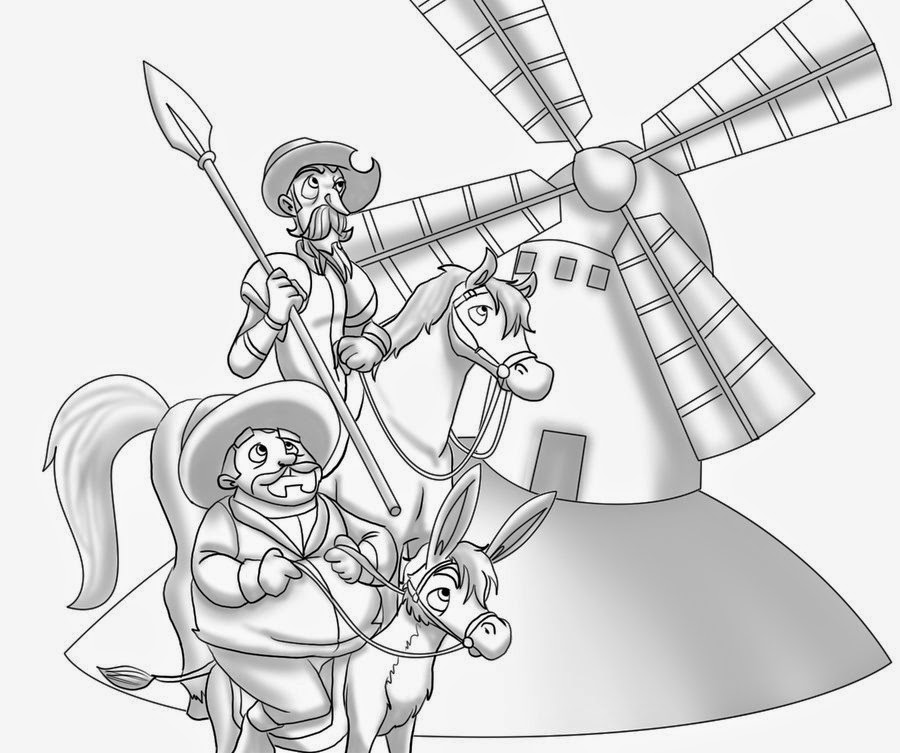 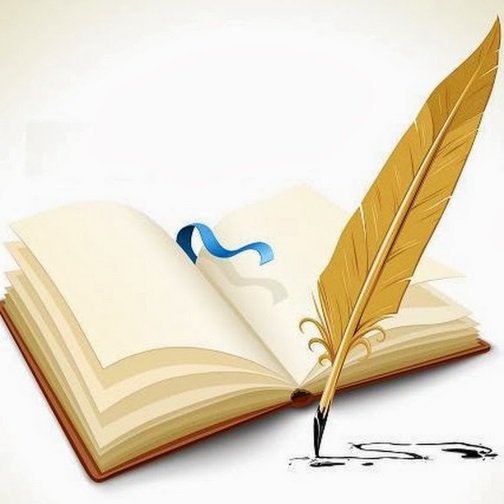 LUNES 23 DE ABRIL18:00 h.: Inauguración Exposición Pintura Cuentos Ilustrados de Dª M! Luz Tejado Morán. En Sala Exposiciones C.I. Escuelas Viajeras.19:00 h.: Recital de Poesía a cargo de las Sras.  Flora Talavera,  Manoli Castellano y Maribel Navarro. MARTES 24 DE ABRIL16:30 h.: Senderismo Literario. Los/as participantes pueden hacer lecturas de sus propias poesías o de sus poetas preferidos.MiÉRCOLES 25 ABRIL11:00 h. Visita Guiada Guardería “País de Fantasía” 18:00 h.: La Rayuela Encantada. Para todas las edades.JUEVES 26 ABRIL18:00 h.: Manualidades Infantiles para niños a partir de 2 años, en la biblioteca. VIERNES 27 ABRIL18:00 h.: Proyección Infantil” La casa de Mickey Mouse” Para los más pequeños.Biblioteca Municipal. Tomás Lucas García”.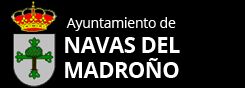 